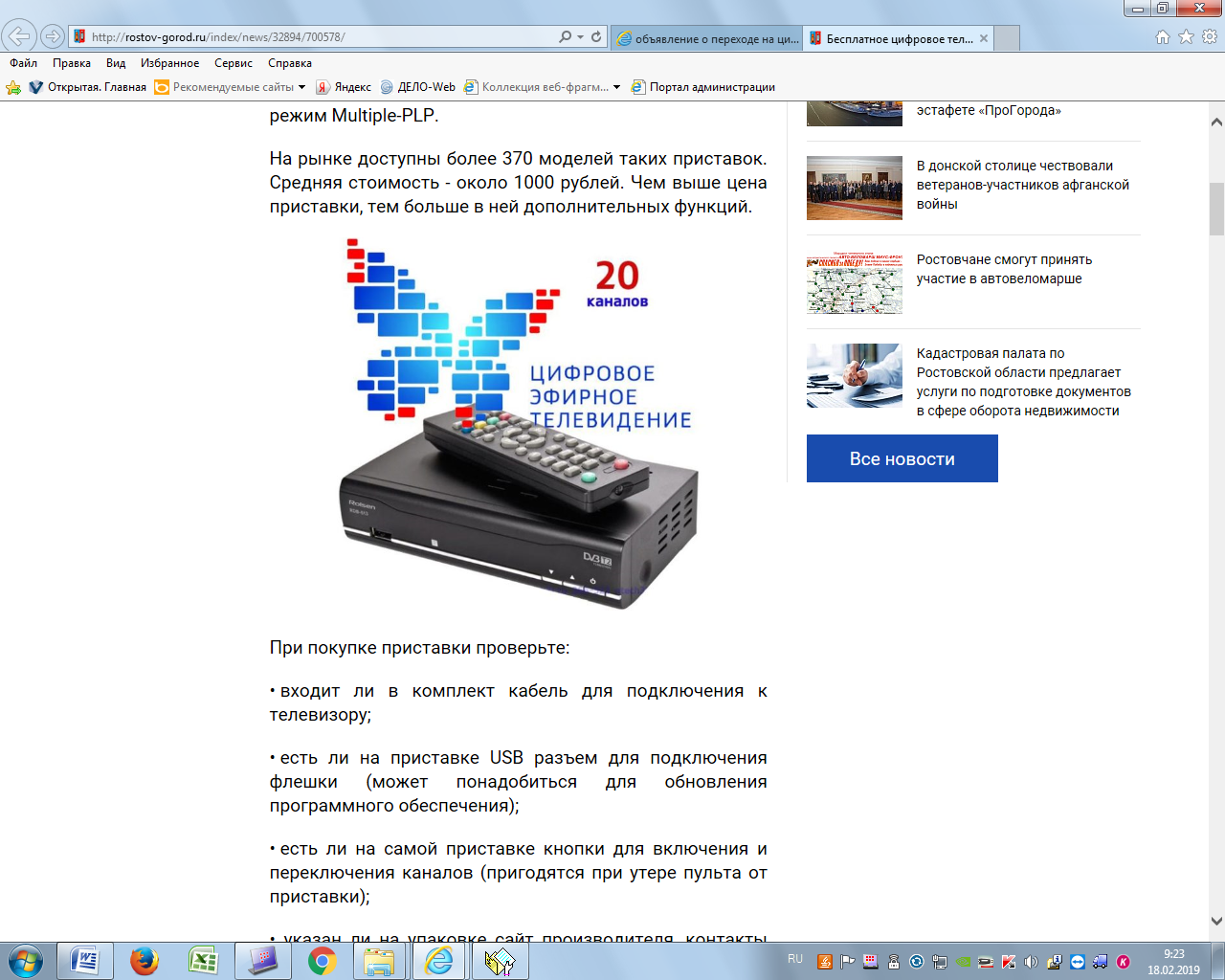 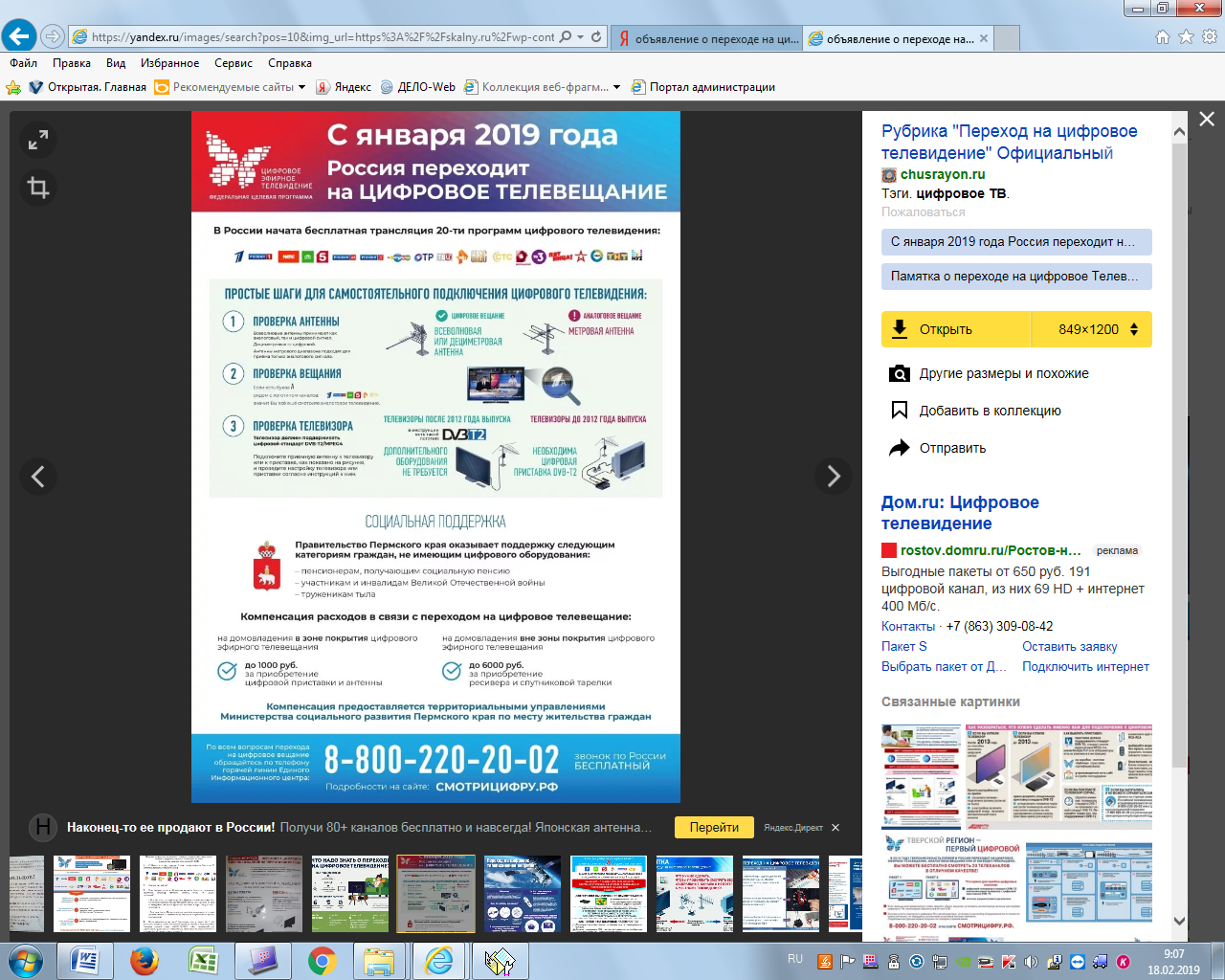 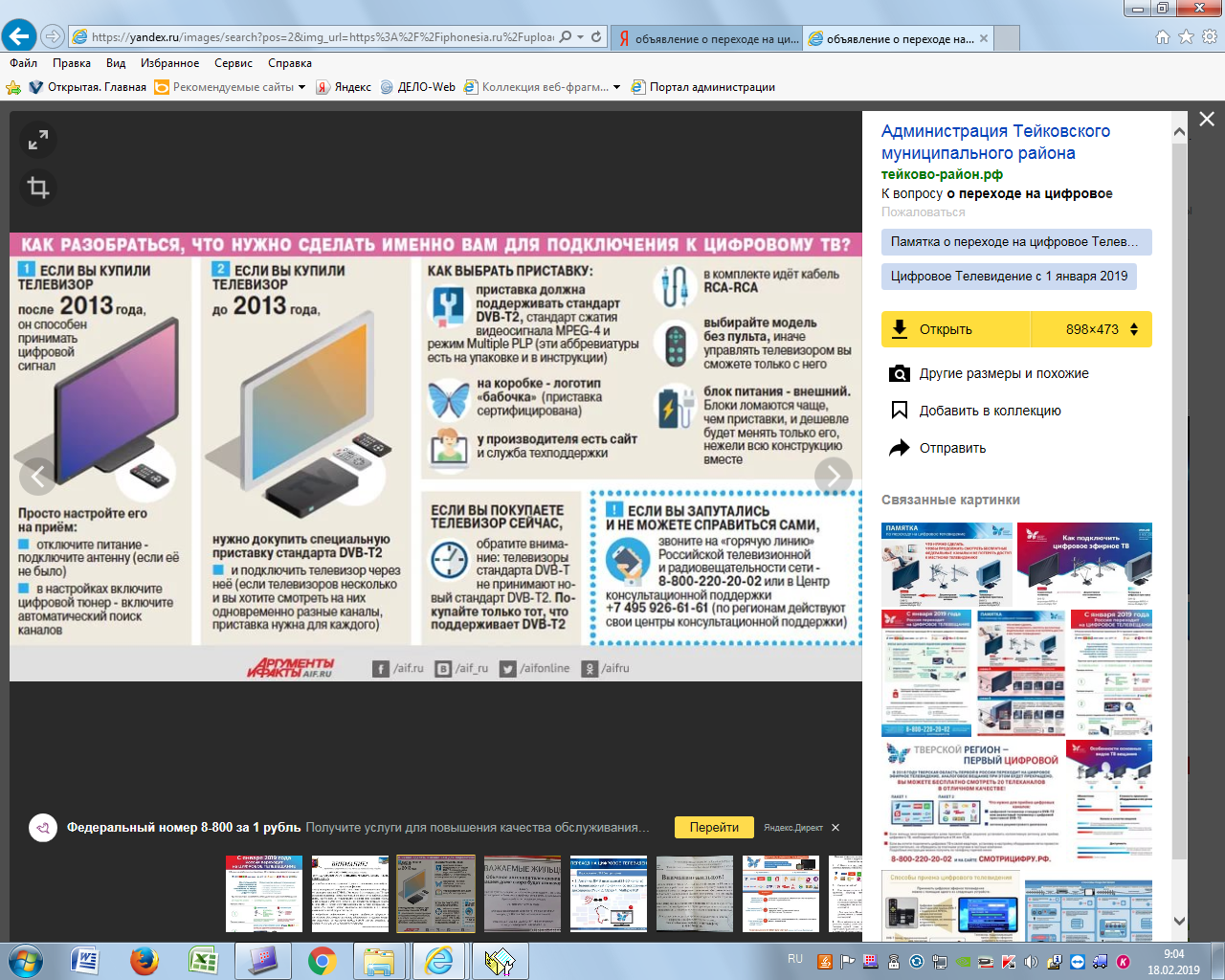 С 3 июня 2019 года Ростовская область окончательно переходит на цифровое телевещание, аналоговый сигнал на территории региона станет недоступным. Благодаря переходу на цифровое телевещание, жители Ростовской области смогут бесплатно получить доступ к 20-ти телеканалам в цифровом качестве, также в комплект входят 3 радиостанции. Понять, что ваш телевизор не оснащен соответствующим оборудованием для получения цифрового сигнала, можно по букве «А» в верхнем правом углу телевизора.Малоимущие граждане нашего поселения могут компенсировать приобретение оборудования для перехода на цифровое телевидение через отделения МФЦ.Любую информацию по вопросам цифрового телевидения можно получить по бесплатному телефону  горячей линии: 8-800-220-20-02, или найти на сайте: смотрицифру.рф.Для приема цифрового эфирного телевидения (ЦЭТВ) на телевизор старого образца к нему необходимо подключить цифровую приставку. Приставка должна поддерживать стандарт DVB- Т2, видеокодек MPEG-4 и режим Multiple-PLP. При покупке приставки проверьте:• входит ли в комплект кабель для подключения к телевизору;• есть ли на приставке USB разъем для подключения флешки (может понадобиться для обновления программного обеспечения);• есть ли на самой приставке кнопки для включения и переключения каналов (пригодятся при утере пульта от приставки);• указан ли на упаковке сайт производителя, контакты технической поддержки потребителей, адрес сервисного центра марки в Вашем или ближайшем городе (поможет при ремонте);• есть ли на коробке логотип с бабочкой (указывает, что модель приставки сертифицирована РТРС).На что следует обратить внимание при выборе ТВ-антенны?Для приема цифрового эфирного телевидения необходима дециметровая или всеволновая антенна. При выборе приемной антенны необходимо учитывать: насколько дом удален от телебашни, какова мощность передатчика, плотность застройки и ландшафт, на каком этаже вы живете и куда выходят окна, каков уровень промышленных и бытовых помех. Чем ближе приемная антенна к телебашне и чем выше она установлена, тем качественнее прием.Если башня видна из окна, сигнал можно принять на комнатную антенну.Для приема сигнала на небольшом расстоянии от передающей башни, в условиях сельской местности или малоэтажной застройки, на высоте более 10 м лучше всего подойдет пассивная малогабаритная комнатная антенна.В пересеченной, холмистой и гористой местности с протяженными лесами и другими естественными преградами на пути телесигнала подойдет активная всеволновая широкополосная антенна, поднятая на максимально возможную высоту, с мощным усилителем (9-14 дБ).В условиях разноэтажной застройки городов чаще всего требуется размещение антенны на крыше дома, чтобы избежать «препятствий» на пути телесигнала к зрителю. В этом случае наилучший вариант - коллективная домовая антенна.Цифровое эфирное телевидение обладает многими преимуществами: высокое качество изображения и звука, помехоустойчивость, многоканальность, наличие местных программ, отсутствие абонентской платы, простота настройки приемного оборудования.В отличие от аналогового вещания пакет из 10 цифровых телеканалов транслируется всего лишь одним передатчиком на одной частоте. За счет этого достигается десятикратная экономия частотного ресурса и высвобождение частот для развития новых сервисов.Сокращение количества передатчиков при цифровой трансляции телеканалов значительно экономит количество электроэнергии, необходимой для их бесперебойной работы. Экономия в энергопотреблении при трансляции 20 цифровых каналов по сравнению с трансляцией 10 аналоговых каналов достигает 92%.Еще один плюс цифрового ТВ - возможность приема в движущемся автомобиле, городском транспорте, вертолете, поезде на скорости до 150 км/ч. Аналоговое ТВ принимать на ходу в условиях города практически невозможно.Как подключить цифровое и аналоговое ТВ на одном телевизоре? Прием цифровых и аналоговых телеканалов на один телевизор нужен, если зритель хочет смотреть местные телеканалы наряду с федеральными. Для этого необходима всеволновая антенна, способная принимать сигналы как в метровом, так и в дециметровом диапазонах.Для настройки просмотра аналоговых телеканалов необходимо подключить антенный кабель к антенному входу цифровой приставки, соединить разъем приставки (RF OUT) с разъемом телевизора (ANT IN) дополнительным антенным кабелем.Затем необходимо с помощью пульта дистанционного управления телевизора установить режим приема телесигнала в аналоговом формате (TV), а после произвести поиск аналоговых телеканалов. Настроить и переключать цифровые телеканалы можно пультом от цифровой приставки в режиме АV.Также можно использовать разветвитель сигнала (сплиттер). Разветвитель позволяет сохранять связь телевизора с антенной и принимать аналоговое ТВ при отключении приставки.Если у зрителя телевизор с поддержкой стандарта DVB-T2 (это все телевизоры, произведенные с 2013 года), нужна лишь антенна дециметрового диапазона. Необходимо подключить к телевизору антенну с помощью кабеля и запустить автонастройку каналов. Для старого телевизора, помимо антенны, нужна цифровая приставка с поддержкой стандарта DVB-T2. В этом случае антенна подключается к приставке, а приставка - к телевизору.• Отключите электропитание телевизора.• Подключите антенный кабель к антенному входу цифрового телевизора (или приставки).• Подключите электропитание и включите телевизор.• В случае с цифровым телевизором зайдите в соответствующий раздел меню настроек телевизора и активируйте работу цифрового тюнера, в случае с приставкой выберите требуемый источник входного сигнала: HDMI, АV, SCART и др.• Произведите автоматический поиск программ, используя инструкцию по эксплуатации. Можно выполнить ручной поиск каналов.